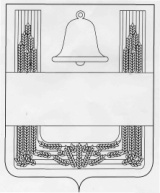  Совет депутатов сельскогопоселения Нижне-Колыбельский сельсоветХлевенского муниципального района Липецкой областипервая  сессия   шестого созыва 	РЕШЕНИЕ21 сентября 2020г                   с. Нижняя Колыбелька                               № 7О регистрации депутатской группы партии «Единая Россия»в Совете депутатов сельского поселенияНижне-Колыбельский сельсовет.       В соответствии со ст.30 пунктом 4 Устава сельского поселения Нижне-Колыбельский сельсовет, ст.9 Регламента Совета депутатов сельского поселения Нижне-Колыбельский сельсовет, на основании заявлений депутатов,  Совет депутатов сельского поселения Нижне-Колыбельский сельсоветРЕШИЛ:1. Зарегистрировать депутатскую группу партии «Единая Россия» в Совете депутатов сельского поселения Нижне-Колыбельский сельсовет в следующем составе:1) Воронина Марина Владимировна- руководитель депутатской группы2) Золотых Наталья Ивановна – заместитель руководителя депутатской группы3) Дуванов Алексей Александрович- член депутатской группы4) Литвинова Людмила Ивановна- член депутатской группы5) Пожидаев Андрей Анатольевич- член депутатской группы6) Семенихина Татьяна Николаевна- член депутатской группыНастоящее решение вступает в силу со дня его принятия.Председатель Совета депутатов сельскогопоселения Нижне-Колыбельский сельсовет ___________ Т.Н. Семенихина 